Bosna i Hercegovina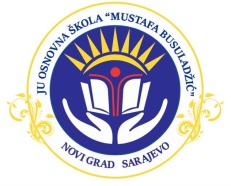 Federacija Bosne i Hercegovine                                               JU Osnovna škola „Mustafa Busuladžić“                                 Kanton Sarajevo                                                                                 Općina Novi Grad Sarajevo     Broj: 01-1-90/24Sarajevo, 26.01.2024.godineNa osnovu člana 16. stav (4)  Pravilnika o izboru, nadležnostima  i načinu rada školskih  odbora osnovnih škola Kantona Sarajevo („Službene novine Kantona Sarajevo“ broj 35/17) i člana 7. Poslovnika o radu Školskog odbora, predsjednik Školskog odbora upućujeP O Z I Včlanovima Školskog odbora: g-đici Almi Kulić, g-dinu Huseinu Mujkiću i g-dinu Jasminu Šošiću,  kojim se pozivate da prisustvujete  on line 31.sjednici Školskog odbora, koja će se održati u   utorak,  30.01.2024.godine sa početkom u   14:30 sati. Za ovu  sjednicu Školskog odbora predlažem slijedeći: DNEVNI REDUsvajanje zapisnika sa prethodne sjednice (izvjestilac- sekretar škole);Razmatranje i donošenje Odluke o raspisivanju  Javnog konkursa za popunu         upražnjenih radnih mjesta po Saglanosti  ministrice za odgoj i obrazovanje Kantona        Sarajevo broj:11-11-30-250-1/24 od 11.01.2024.godine (izvjestilac g-din Duran        Mrnđić,  direktor škole)3. 	  Razmatranje i donošenje Odluke o usvajanju Plana javnih nabavki Škole u 2024.godini         (izvjestilac g-din Duran Mrnđić,  direktor škole);Razmatranje i donošenje Odluke o pokretanju postupka nabavke električne energije u 2024.godini (izvjestilac g-din Duran Mrnđić,  direktor škole);6.   Razmatranje i donošenje Odluke o pokretanju postupka nabavke prirodnog gasa u          2024.godini (izvjestilac       g-din Duran Mrnđić,  direktor škole);  7. Razmatranje i donošenje Odluke o imenovanju Komisije za javnu nabavku u 2024.godini  (izvjestilac g-din Duran Mrnđić,  direktor škole);8.   Tekuća pitanja.NAPOMENA: Prisustvo na sjednici je obavezno. Ukoliko ste opravdano spriječeni da prisustvujete sjednici, obavezni ste se javiti najkasnije 24 sata prije održavanja sjednice na brojeve telefona škole. 								Predsjednik Školskog odbora							              ____________________								/Sejdo Macić, dipl. ing. el./Dostavljeno:Predsjedniku Školskog odboraČlanovima Školskog odboraDirektoru Škole. 